Supplementary MaterialTableTable S1. Estimated contrasts among specified factor combinations in the linear model B1 evaluating body condition for incubating adults (see Table 2). Computed via the emmeans() package in the R software (Lenth, 2023).Table S2. Estimated contrasts among specified factor combinations (colonies) in the linear model C3 evaluating basal corticosterone for chicks (see Table 2). Computed via the emmeans() package in the R software (Lenth, 2023).Table S3. Estimated contrasts among specified factor combinations (interaction between colonies and sex) in the linear model D3 evaluating stress-induced corticosterone for chicks (see Table 2). Computed via the emmeans() package in the R software (Lenth, 2023).Figure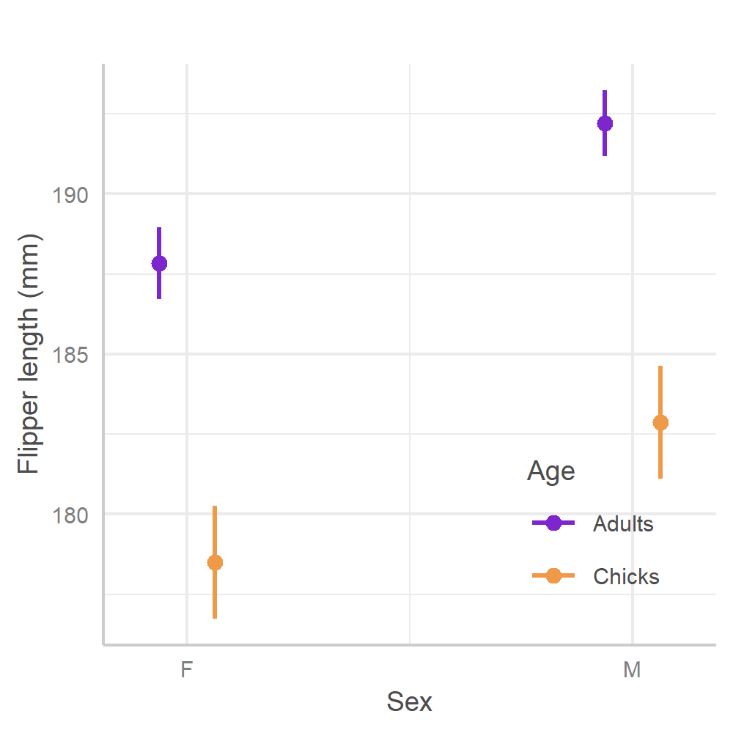 Figure S1. Predicted flipper length in relation to sex for adults and chicks (predicted values means ± SE).contrast term 1contrast term 2estimateSEdftpProtected colony 1 FProtected colony 2 F0.44220.171192.6080.010Protected colony 1 FStation colony 1 F0.0340.1661190.2050.838Protected colony 1 FStation colony 2 F0.21790.171191.2850.201Protected colony 2 FStation colony 1 F-0.40810.166119-2.4550.016Protected colony 1 FStation colony 2 F-0.22430.17119-1.3230.188Station colony 1 FStation colony 2 F0.18380.1661191.1060.271Protected colony 1 MProtected colony 2 M-0.15290.133119-1.1490.253Protected colony 1 MStation colony 1 M0.08870.1351190.6580.512Protected colony 1 MStation colony 2 M-0.12870.13119-0.9920.323Protected colony 2 MStation colony 1 M0.24170.1371191.7690.080Protected colony 2 MStation colony 2 M0.02420.1321190.1840.854Station colony 1 MStation colony 2 M-0.21750.133119-1.630.106contrast term 1contrast term 2estimateSEdftpProtected colony 1Protected colony 21.6670.643472.5920.013Protected colony 1Station colony 1-0.6550.60447-1.0830.284Protected colony 1Station colony 2-0.1030.61647-0.1680.867Protected colony 2Station colony 1-2.3210.63247-3.6710.001Protected colony 2Station colony 2-1.770.64347-2.7530.008Station colony 1Station colony 20.5510.604470.9120.366contrast term 1contrast term 2estimateSEdftpProtected colony 1 FProtected colony 2 F0.8862.24420.3950.695Protected colony 1 FStation colony 1 F0.4832.05420.2360.815Protected colony 1 FStation colony 2 F-8.2282.0442-4.029<0.001Protected colony 2 FStation colony 1 F-0.4032.2442-0.180.858Protected colony 2 FStation colony 2 F-9.1152.2242-4.111<0.001Station colony 1 FStation colony 2 F-8.7112.0142-4.325<0.001Protected colony 1 MProtected colony 2 M-1.8582.2442-0.830.411Protected colony 1 MStation colony 1 M-5.8252.1542-2.7070.010Protected colony 1 MStation colony 2 M-3.3412.4242-1.3820.174Protected colony 2 MStation colony 1 M-3.9672.1342-1.8620.070Protected colony 2 MStation colony 2 M-1.4832.3442-0.6330.530Station colony 1MStation colony 2 M2.4842.27421.0930.281